Supplemental figureDifferent nitrogen acquirement and utilization strategies might determine the ecological competition results between ferns and angiospermsRunning title: Differences in nutrient characteristics between ferns and angiospermsChengming Zhang1,2, Chaoqun Zhang2, Takayuki Azuma3, Hayato Maruyama2, Takuro Shinano2, Toshihiro Watanabe2*1 College of Chemistry and Life Sciences, Sichuan Provincial Key Laboratory for Development and Utilization of Characteristic Horticultural Biological Resources, Chengdu Normal University, Haike Road-99 East Section, Chengdu, 611130, China2 Research Faculty of Agriculture, Hokkaido University, Kita-9, Nishi-9, Kitaku, Sapporo, 0608589, Japan3 Field Science Center for Northern Biosphere, Botanic Garden, Hokkaido University, Kita-3, Nishi-8, Chuoku, Sapporo, 0600003, Japan*For correspondence. Email nabe@agr.hokudai.ac.jp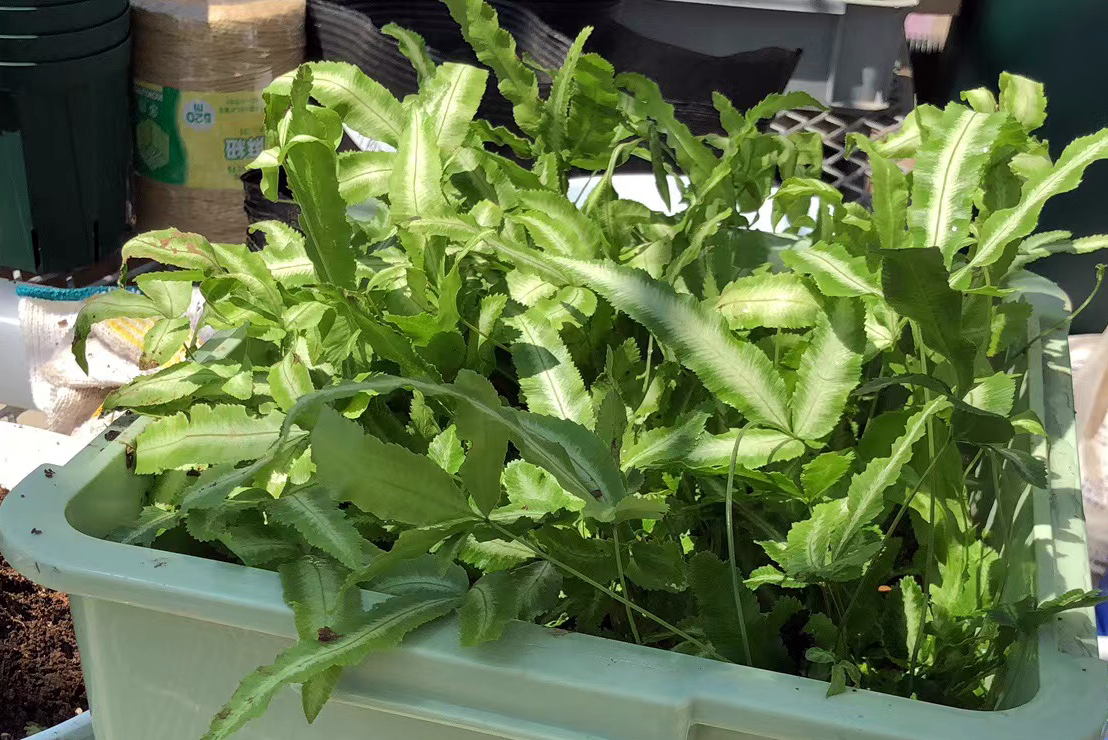 Fig. S1. Pteris cretica pre-cultured in a pot with mixed horticultural soil.